Sport Premium Funding for 2020 – 2021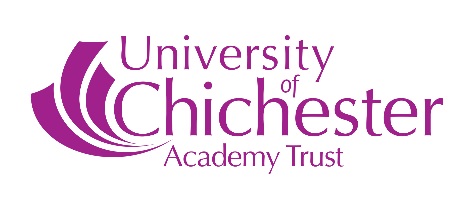 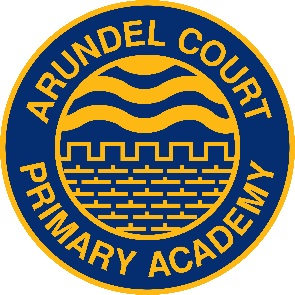 Money is being carried forward from last year toward the cost of outdoor gym equipment and storage once the old school is demolished.We recognise the contribution of PE to the health and well-being of the children. We believe that an innovative, varied PE curriculum and extra-curricular opportunities have a positive influence on the concentration, attitude and academic achievement of all our children.Investing in physical activity for our children is a vital step in encouraging them to lead a healthy lifestyle for their future. Our vision is to provide active opportunities for our children and furthermore include all in healthy competition. We aim to deliver a programme of activities to improve agility, balance, coordination and most importantly the knowledge of the benefits of regular and sustained physical activity throughout life.Our Sports Premium Funding will enable us to continue and extend our provision through employing additional sports professionals, entering more into competitive sports, competitions and training our staff to deliver high quality PE sessions.Money therefore towards outdoor gym equipment £6455 + £9155 + £3325 = £18935ObjectiveCostIntended outcomeActual Outcome July 2021School Sports Partnership (Bronze level)Network of support for P.E. leader and training for staff.Specialist coaching.To allow our children to participate in festivals and healthy competitive sport beyond the school setting.At present virtual competitions taking place across partnership.£2,200 Opportunities for children to increase participation in both festivals and competitions. Staff improve their subject knowledge working alongside coaches. Children took part in a variety of virtual competitions at both local and county level. Whole school involvement in Hampshire school games week.Portsmouth Football Association TournamentsChildren to gain actual experience of competitive sport.Hopefully these competitions will take place in the Spring.£125Identify most able and talented pupils in this area.Pupils gain valuable experience in a competitive arena.Competitions cancelled due to covid restictions.Outdoor gym equipment and storage area.To enable all pupils to increase their participation in healthy exercise.£9155Outdoor gym equipment installed for all to use at break, lunch, out of curriculum hours and PE lessons.All equipment and storage ordered and awaiting installation.Swimming for KS1 and KS2.  Specialist swimming instructors employed.Provide children with a lifesaving skill. Year 6 throughout year. Year 2 classes 6 weeks each. This will hopefully take place in Spring if possible but just year 6 in order that they gain enough swimming sessions.£3325 estimateNow cancelled due to lockdowns.Money to go towards outdoor gym equipment.Allow children to be able to save their life and to encourage a future healthy and active lifestyle.Increase in hours children learn to swim.No swimming took place due to covid restrictions. Monies put towards outdoor gym equipment.Year 6 children offered free swimming lessons in summer through sports partnership.Sports day resourcesReward healthy intra team competitionStickers, certificates and any extras for Sports day.£400Promote healthy exercise on a daily basis therefore enhancing individual healthy bodies both now and in the future.Promoting the concept of healthy competition among our children.Resources used by whole school during individual bubble sports days.P.E. resources for KS1 and 2Develop, renew and expand quality resources for use in and outside curriculum hours.£3494Equal opportunities for all children to take part using high quality and differentiated resources.To have a range ofbetter equipment forteaching PE –specifically for ballgames and smallequipmentResources ordered and being used by year groups.Coaches for ClubsTo provide children withextra-curricular activities within school.£700 May become more if more clubs can be started.To monitor and increase the breadth of activities and to increase participation for pupil premium funded children in particular.Monies used for clubs when covid restrictions allowed during Autumn and Summer terms.Interactive Real PE scheme of work.To provide all teaching staff with access to interactive planning and lessons.£595All staff able to teach PE effectively irrelevant of expertise.Interactive scheme of work used across school.Grand Total£19994Premium expected£20500Premium carried forward due to pandemic.£6455 – this amount will be put towards outdoor gym equipment.